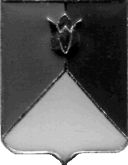 РОССИЙСКАЯ ФЕДЕРАЦИЯАДМИНИСТРАЦИЯ КУНАШАКСКОГО МУНИЦИПАЛЬНОГО РАЙОНАЧЕЛЯБИНСКОЙ ОБЛАСТИРАСПОРЯЖЕНИЕВо исполнение пункта поручений Губернатора Челябинской области А.Л.Текслера по итогам Обращения  к законодательному Собранию   Челябинской области 25 мая 2021г.: 	1.Абзац второй распоряжения Администрации Кунашакского муниципального района от 01.10.2021г. №527-р читать в следующей редакции: «Назначить  куратором, обеспечивающим содействие в реализации инвестиционных проектов  Кунашакского муниципального района - заместителя Главы  района по имуществу и экономике – руководителя  Управления имущественных и земельных отношений Порсеву Г.С.».2.Начальнику отдела информационных технологий Ватутину В.Р. опубликовать настоящее распоряжение на официальном сайте Администрации Кунашакского муниципального района Глава  района                                                                          Р.Г.Вакиловот 24.01.2024г. №65-рот 24.01.2024г. №65-р